О внесении изменений в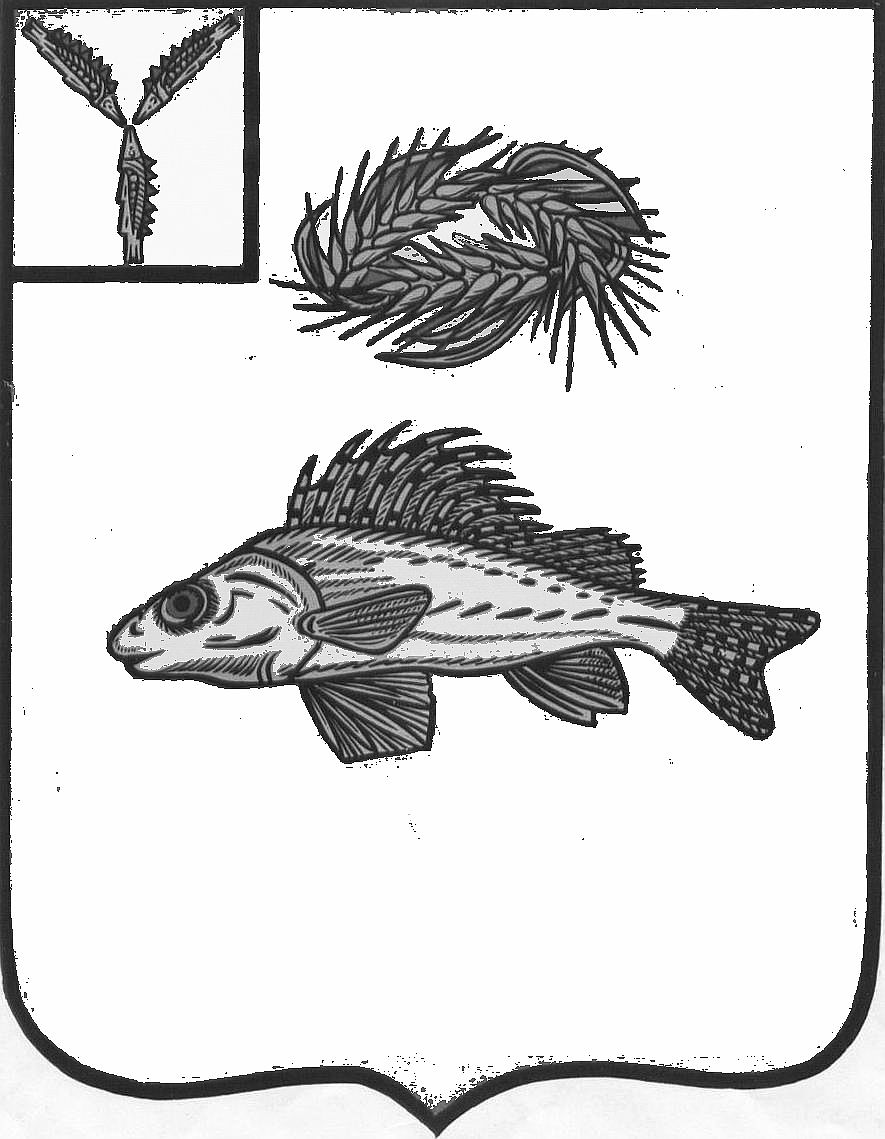 распоряжение администрацииЕршовского муниципального районаот 14.10.2016 г. № 689-р	Руководствуясь Уставом Ершовского муниципального района:Внести изменения в распоряжение администрации Ершовского муниципального района от 14.10.2016 г. № 689-р «Об утверждении краткосрочного плана реализации областной программы капитального ремонта общего имущества в многоквартирных домах на территории Ершовского муниципального района на 2017 год», изложив приложение № 1 в новой редакции согласно приложению. Сектору по информационным технологиям и программного обеспечения администрации Ершовского муниципального района разместить настоящее постановление на официальном сайте администрации ЕМР в сети «Интернет».Глава администрации                                                                С.А. Зубрицкая